 ESCUELA COMERCIAL CÁMARA DE COMERCIOCASO PRÁCTICO No. Twelve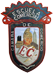 SUBJET: English V														GROUP: 53 “A”TEACHER: María Isabel Mendoza Arvizu.                                                                                                                       November 6, 2017.UNIT  IVTheme:Writing.OBJECTIVE: Organizing a paragraph. Students will learn more about organizing a paragraph. Elicit their ideas about why it is a good idea to write a concluding sentence in a paragraph explaining a point of view.Book page 40.INTRODUCTION:In a paragraph where you argue for or against something and explain your point of view, you can organize the main points of view by listing them from the most of the least important, or vice versa. Practice: Write a paragraph arguing the opposite point of view, using their notes in Exercise “B”, and linking words like: And, but, so, because, first, another, finally, the biggest.ACTIVITY:Read first the questions, read the paragraph and underline the answers.Then answer the questions. ( 1- 5 e.g.) Planners are often inflexible. They get nervous or angry if they have to do something that isn’t in their plan, - - - - - - - - - - - - - -- - - -Then Answer: Exercise “A”e.g.) 1.- Does the writer argue for or against a lot of planning?. . . . Against.EVALUATION:Check the answers and correct their mistakes.